附件2：2021年全国大学生数字冰壶人工智能挑战赛桌上冰壶比赛细则桌上冰壶比赛分为专家评审、初赛和决赛三个阶段。参赛方案专家评审主要考察对指定桌上冰壶机器人的改装方案、运动控制方案、图像处理方案、比赛决策方案等方面，通过专家评审的参数队伍可以参加初赛。初赛通过抽签将队伍进行分组，采取单循环方式确定进入决赛的8支队伍。进入决赛的队伍进行交叉淘汰赛，优胜者获得冠军。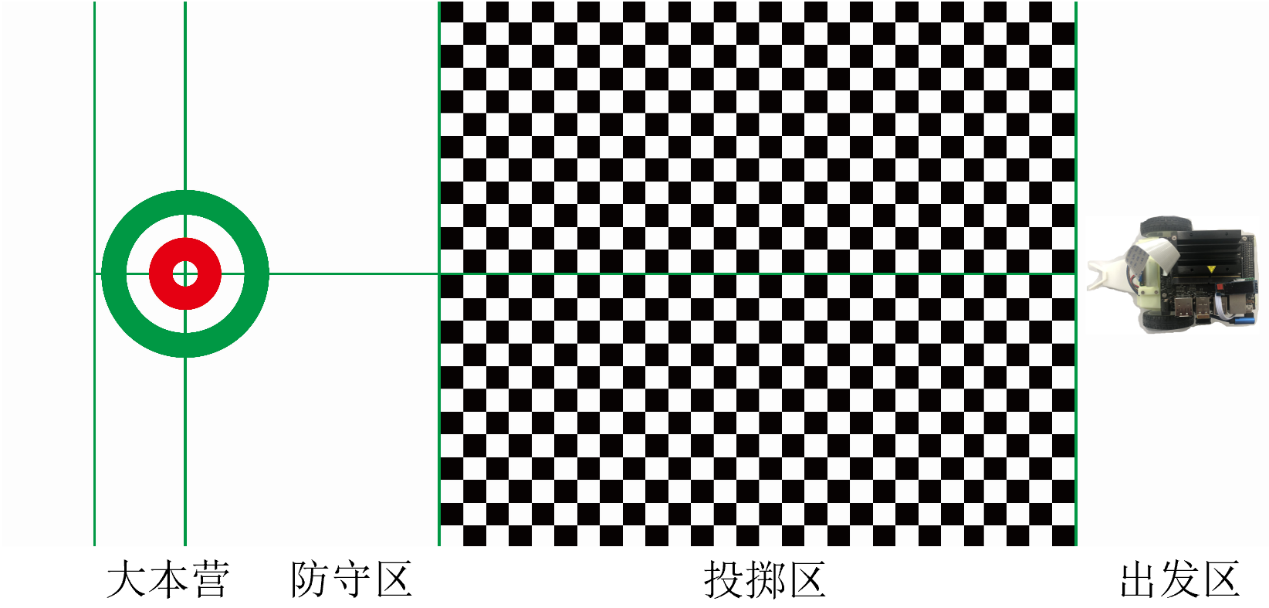 桌上冰壶比赛场地如图所示，尺寸长140cm、宽60cm，由PVC薄膜打印指定图案。比赛用球为底部钢制滚珠桌上冰壶球（桔蓝两色），重量30g，直径3cm，高2cm。每支参加初赛的队伍只能使用一台机器人，机器人框架指定使用NVIDIA Jetbot，指定搭载Jetson Nano开发板，可以根据实际需要进行相应的改装。一、比赛赛制1. 初赛采取小组循环积分赛决定出线队伍，出线队伍两两对决比出冠亚军。2. 每场比赛分为两局，每局双方各投6壶，共投12壶。3. 局间休息五分钟，双方可调整程序。4. 每场比赛每队有一次暂停机会，暂停两分钟双方调整程序。二、比赛流程1.比赛开始前参赛队员将自己的机器人放入出发区，机器人的任何部分及其在地面的正投影不能超出出发区。2.启动前准备工作不超过5分钟，完成准备工作后，参赛队员应向裁判及时示意。3.正式比赛前双方各试投1壶，根据距离营垒中心点远近决定发壶次序：胜方可选择第一局先发壶或后发壶，负方可选择壶的颜色；第二局双方交换发壶次序，每方壶的颜色不变。4.参赛队伍将小车和壶摆放在出发区，在裁判给出“开始”启动命令后，通过在机器人摄像头前打绿旗子启动机器人。5.每次发壶必须在裁判开始命令后99秒内完成，倒计时结束后还未发壶视为放弃该次投壶机会。6.比赛以最终留在冰壶区域内的冰壶机器人分值最多者为获胜方，投掷在分值区外面不得分。（可以把对方冰壶撞出得分区来减少对手的得分）7.每场比赛结束后，裁判记录场上状态，填写记分表。参赛队员应确认自己的得分并签字，并将自己的机器人放回指定位置。8.裁判或志愿者将场地恢复到启动前状态。三、有效壶及无效壶判定规则1.所有有效发壶必须经过起始点且壶身完全经过防守区前线。2.以下情况为无效壶，必须立即移离比赛场地，放置于目标营垒的底线外。发壶前小车任意部位超过了起始线；发壶队员使用了对方的壶发壶，原本要发的壶为无效；投壶过程中小车任意部位进入了防守区；发出的壶没有进入防守区或大本营；发出的壶已出赛道但经碰撞后反弹回赛道内；四、计分规则当所有壶发出后，哪个颜色的壶最接近营垒中心点的一队获胜；胜方在营垒内的壶比对方更接近中心点的壶都计算分数，每壶一分；负方在该局得0分；最大比分为一局6分。